АНКЕТА ЮРИДИЧЕСКОГО ЛИЦАв целях выявления лиц, на которых распространяются законодательство иностранного государства о налогообложении иностранных счетов, в том числе FATCA, и/или требования Единого стандарта автоматического обмена налоговой информацией ОЭСР (CRS)Организация является:**Анкета подписывается лицом, наделенным правом подписи, заявленной в карточке с образцами подписей и оттиска печати, и заверяется оттиском печати организации, образец которой проставлен в карточке с образцами подписей и оттиска печати. В случае возникновения у Вас вопросов относительно действия закона FATCA либо требований CRS, статуса участия Вашей организации в FATCA, а также вопросов по определению статуса налогового резидентства рекомендуем Вам обратиться в юридическую службу Вашей организации, к юридическим или налоговым консультантам или в уполномоченный орган Вашей страны за разъяснениями. Банк не оказывает содействие и не консультирует по вопросам налогового резидентства.ПримечанияОрганизацияПолное наименование юридического лица с указанием организационно-правовой формыПолное наименование юридического лица с указанием организационно-правовой формыПолное наименование юридического лица с указанием организационно-правовой формыИНН или КИО (при наличии)ИНН или КИО (при наличии)______________________________________Дата регистрацииДата регистрации______________________________________Клиентом Выгодоприобретателем Клиента**заполните п.п. 3, 9-12- настоящей АнкетыНаименование / ФИО КлиентаСтрана учреждения / регистрации организацииАдрес фактического ведения деятельности организацииАдрес головного офиса (если применимо), адрес органа управления или управляющей структуры, в случае если функции органа управления исполняет иное лицо на основании договораЯвляется ли организация финансовым институтом для целей FATCA?  ДА, является (заполните п. 2 и перейдите к п. 16, не заполняя п.п. 3 - 15) НЕТ, не является (перейдите к п. 3, не заполняя п. 2)Информация об участии финансового института в FATCA (заполните и перейдите к п.16) Участвующий в FATCA, есть GIIN (предоставьте форму W-8BEN-E) Участвующий в FATCA, GIIN отсутствует (предоставьте форму W-8BEN-E)  Не участвующий в FATCA, GIIN отсутствуетЯвляется ли организация налогоплательщиком иностранного государства? ДА, является (укажите наименования всех государств):    США.  TIN: _______________________ (предоставьте форму W-9 и согласие на передачу информации) иное:  НЕТ, не является.* В случае отсутствия TIN или его аналога укажите одну из нижеперечисленных причин в поле «Причина отсутствия TIN или его аналога»):А - юрисдикция налогового резидентства не присваивает TIN или его аналог;Б - юрисдикция не присвоила TIN или его аналог организации (пояснить причину, например, в связи с отсутствием налоговых обязательств)В - иное (в случае выбора данного варианта, необходимо вписать текстом причину в поле «Причина отсутствия TIN или его аналога»Является ли организация пассивной нефинансовой организацией для целей FATCA?Является ли организация пассивной нефинансовой организацией для целей FATCA? ДА (предоставьте форму W-8BEN-E) ( перейдите к п.5) НЕТ (перейдите к п.6, минуя п.5)Являются ли налогоплательщиками США лица, прямо или косвенно контролирующие пассивную нефинансовую организацию, которым принадлежит более 10% от уставного капитала организации?  ДА (предоставьте Анкету в целях выявления лиц, на которых распространяются требования FATCA, по форме Банка на каждое контролирующее лицо )  НЕТЯвляются ли налогоплательщиками США лица, прямо или косвенно контролирующие пассивную нефинансовую организацию, которым принадлежит более 10% от уставного капитала организации?  ДА (предоставьте Анкету в целях выявления лиц, на которых распространяются требования FATCA, по форме Банка на каждое контролирующее лицо )  НЕТОтносится организация к категории органов государственной власти Российской Федерации или иностранных государств, международных организаций, включенных в перечень организаций финансового рынка, в отношении которых не применяются положения Главы 20.1 НК РФ в силу низкого риска совершения с использованием таких организаций действий (бездействия), направленных на уклонение от уплаты налогов (сборов)? ДА (и перейдите к п.16) НЕТОтносится организация к категории органов государственной власти Российской Федерации или иностранных государств, международных организаций, включенных в перечень организаций финансового рынка, в отношении которых не применяются положения Главы 20.1 НК РФ в силу низкого риска совершения с использованием таких организаций действий (бездействия), направленных на уклонение от уплаты налогов (сборов)? ДА (и перейдите к п.16) НЕТВопрос 7 заполняется в случае, если в вопросе 6 указано «Нет»Вопрос 7 заполняется в случае, если в вопросе 6 указано «Нет»Является ли организация Организацией финансового рынка (ОФР) для целей Главы 20.1 НК?  ДА, в частности: Да, является Организацией финансового рынка, соответствующей одновременно всем нижеуказанным  критериям (в этом случае организация соответствует категории пассивной нефинансовой организации, перейдите к п. 10):ОФР зарегистрирована в иностранном государстве (территории), не включенном в перечень государств (территорий), с которыми РФ осуществляет автоматический обмен финансовой информацией;основной доход ОФР происходит от инвестиций или торговли финансовыми активами;ОФР управляется иной организацией финансового рынка. Да, по иным основаниям (отметьте нужное основание и перейдите к п.16): кредитная организация;  страховщик, осуществляющий деятельность по добровольному страхованию жизни; страховщик, осуществляющий деятельность по страхованию за исключением добровольного страхования жизни; профессиональный участник рынка ценных бумаг, осуществляющий брокерскую деятельность, и (или) деятельность по управлению ценными бумагами, и (или) депозитарную деятельность или деятельность форекс-дилера; управляющий по договору доверительного управления имуществом; негосударственный пенсионный фонд; акционерный инвестиционный фонд; управляющая компания (специализированный депозитарий) инвестиционного фонда, паевого инвестиционного фонда или негосударственного пенсионного фонда; клиринговая организация (в отношении сделок, осуществляемых в интересах клиента или косвенно за счет клиента); центральный контрагент; центральный депозитарий; управляющий товарищ инвестиционного товарищества;  иная организация или структура без образования юридического лица, которая в рамках своей деятельности принимает от клиентов денежные средства или иные финансовые активы для хранения, управления, инвестирования и (или) осуществления иных сделок в интересах клиента либо прямо или косвенно за счет клиента; микрофинансовая организация; кредитный потребительский кооператив; оператор электронных денежных средств. НЕТ Является ли организация Организацией финансового рынка (ОФР) для целей Главы 20.1 НК?  ДА, в частности: Да, является Организацией финансового рынка, соответствующей одновременно всем нижеуказанным  критериям (в этом случае организация соответствует категории пассивной нефинансовой организации, перейдите к п. 10):ОФР зарегистрирована в иностранном государстве (территории), не включенном в перечень государств (территорий), с которыми РФ осуществляет автоматический обмен финансовой информацией;основной доход ОФР происходит от инвестиций или торговли финансовыми активами;ОФР управляется иной организацией финансового рынка. Да, по иным основаниям (отметьте нужное основание и перейдите к п.16): кредитная организация;  страховщик, осуществляющий деятельность по добровольному страхованию жизни; страховщик, осуществляющий деятельность по страхованию за исключением добровольного страхования жизни; профессиональный участник рынка ценных бумаг, осуществляющий брокерскую деятельность, и (или) деятельность по управлению ценными бумагами, и (или) депозитарную деятельность или деятельность форекс-дилера; управляющий по договору доверительного управления имуществом; негосударственный пенсионный фонд; акционерный инвестиционный фонд; управляющая компания (специализированный депозитарий) инвестиционного фонда, паевого инвестиционного фонда или негосударственного пенсионного фонда; клиринговая организация (в отношении сделок, осуществляемых в интересах клиента или косвенно за счет клиента); центральный контрагент; центральный депозитарий; управляющий товарищ инвестиционного товарищества;  иная организация или структура без образования юридического лица, которая в рамках своей деятельности принимает от клиентов денежные средства или иные финансовые активы для хранения, управления, инвестирования и (или) осуществления иных сделок в интересах клиента либо прямо или косвенно за счет клиента; микрофинансовая организация; кредитный потребительский кооператив; оператор электронных денежных средств. НЕТ Вопрос 8 заполняется в случае, если в вопросе 7 указано «Нет»Относится ли организация к одной из следующих категорий: ДА (укажите категорию и перейдите к п.16): организация, акции которой обращаются на организованных торгах в РФ или на иностранной бирже (укажите биржу____________________________________________________________________); организация, которая контролирует или сама контролируется более чем на 50% прямо или косвенно организацией, акции которой обращаются на организованных торгах в РФ или на иностранной бирже (укажите биржу _____________________________________________________________________);  организация, которая более чем на 50% прямо или косвенно контролируется другой организацией, которая одновременно более чем на 50 % прямо или косвенно контролирует организацию, акции которой обращаются на организованных торгах в РФ или на иностранной бирже      (укажите биржу _____________________________________________________________________) НЕТВопрос 9 заполняется в случае, если в вопросе 8 указано «Нет»Является ли организация соответствующей нижеуказанным признакам клиентов, осуществляющих активную деятельность в целях CRS? ДА, организация соответствует признакам организации, осуществляющей активную деятельность: (отметьте все применимые признаки и перейдите к п.16) за календарный год, предшествующий отчетному периоду:менее 50 процентов доходов организации составляют доходы от пассивной деятельности* именее 50 процентов активов организации (оцениваемых по рыночной или балансовой стоимости) относятся к активам, используемым для извлечения доходов от пассивной деятельности*;*Доходами от пассивной деятельности признаются следующие доходы:дивиденды;процентный доход (или иной аналогичный доход);доходы от сдачи в аренду или субаренду имущества;доходы от использования прав на объекты интеллектуальной собственности;периодические страховые выплаты (аннуитеты);превышение доходов над расходами в результате осуществления операций с ценными бумагами и производными финансовыми инструментами (за исключением доходов, полученных в результате осуществления основной деятельности);превышение доходов от операций с иностранной валютой (положительные курсовые разницы) над расходами от операций с иностранной валютой (отрицательные курсовые разницы);доходы, полученные в рамках договора добровольного страхования жизни;иные доходы, аналогичные доходам, указанным в п.п. 1-8 выше.Доходы, не указанные в п.п. 1) -9) выше, в целях CRS признаются доходами от активной деятельности. организация исполняет функции центрального банка, является государственным учреждением, международной организацией или 100% долей (акций) участия в уставном (складочном) капитале организации принадлежит одному или нескольким из перечисленных организаций;организация создана для целей прямого владения обращающимися акциями (долями) организаций, которые не являются ОФР (укажите биржу, на которой обращаются акции ___________________________________), или для целей финансирования таких организаций, за исключением организаций-клиентов, владеющих или осуществляющих финансирование таких организаций исключительно в инвестиционных целях; организация является вновь созданным лицом ; организация не являлась ОФР в течение предыдущих 5 лет и находится в процессе реорганизации в целях продолжения или возобновления коммерческой деятельности, за исключением деятельности, осуществляемой ОФР; организация является некоммерческой организацией, доходы которой не являются объектом налогообложения или освобождаются от налогов. НЕТ, в этом случае организация признается пассивной нефинансовой организациейВопрос 10 заполняется в случае, если в вопросе 7 указано «Да, является ОФР, соответствующей одновременно всем нижеуказанным критериям» или в вопросе 9 указано «Нет»Налоговыми резидентами каких стран являются лица, прямо или косвенно контролирующие организацию, являющуюся пассивной нефинансовой организацией? Российской Федерации Иностранного государства/территории (предоставьте Анкету в целях выявления лиц, на которых распространяются требования CRS, по форме Банка на каждое контролирующее лицо) Не являются налоговыми резидентами ни в одном государстве (предоставьте Анкету в целях выявления лиц, на которых распространяются требования CRS, по форме Банка на каждое контролирующее лицо)Есть ли у организации почтовый адрес или адрес до востребования в иностранном государстве? ДА (укажите наименования всех государств и адреса):    США. Адрес: ______________________________________________________________________ Иное государство: __________________________ Адрес: ________________________________________________________________________________________________________________________ НЕТЕсть ли у организации номер телефона, зарегистрированный в иностранном государстве? ДА (укажите наименования всех государств и номеров телефона):    США.  Номер телефона: _______________________ Иное государство: _____________________________  Номер телефона: __________________ НЕТПланирует ли организация оформить (оформлено ли в настоящий момент) в Банке длительное поручение на перечисление более одного платежа в пользу получателей, имеющих счет или адрес, зарегистрированный в иностранном государстве? ДА (укажите наименования всех государств):    США Иное государство: ________________________________________________________________ НЕТИмеет ли организация / планирует ли организация предоставить доверенность или право подписи лицу, имеющему адрес / проживающему в иностранном государстве? ДА США Иное государство: _________________________________________________________________ НЕТДействует ли организация в интересах третьего лица – выгодоприобретателя, являющегося налоговым резидентом иностранного государства (кроме США)? ДА (предоставьте Анкету в целях выявления лиц, на которых распространяются требования CRS, по форме Банка на каждого выгодоприобретателя) НЕТодписывая настоящую Анкету, руководитель / представитель организации:подтверждает, что на дату подписания информация, указанная в настоящей Анкете, является актуальной, полной и достоверной;несет ответственность за предоставление ложных и заведомо недостоверных сведений в соответствии с действующим законодательством;подтверждает, что КБ «Гарант-Инвест» (АО) (далее – Банк) может руководствоваться данной Анкетой для принятия решения о классификации организации в соответствии с FATCA и CRS, а также о необходимости удержания налогов в соответствии с Налоговым Кодексом США и требованиями FATCA;обязуется уведомить Банк об изменении любой информации, указанной в настоящей Анкете, в том числе об изменении обстоятельств, оказывающих влияние на статус налогового резидентства (в том числе в отношении контролиющего лица) и предоставить обновленную информацию не позднее 30 (Тридцати) дней с момента изменения информации, а в случае получения запроса Банка - в течение срока, установленного в запросе. подтверждает, что предупрежден о том, что в случае отказа от предоставления информации по запросу Банка, в том числе информации о налоговом резидентстве юридического лица и/или контролирующего лица по запросу Банка, связанному с выполнением мероприятий в соответствии с положениями Главы 20.1 Налогового Кодекса Российской Федерации, а также в случае представления неполной информации (в частности, в случае непредставления идентификационного номера налогоплательщика или его аналога) или заведомо неверной информации, Банк вправе принять решение об отказе в заключении нового договора, предусматривающего оказание финансовых услуг, об отказе в совершении операций, осуществляемых в пользу или по поручению организации по действующему договору, предусматривающему оказание финансовых услуг, расторгнуть в одностороннем порядке действующий договор, предусматривающий оказание финансовых услуг, в соответствии с действующим законодательством Российской Федерации.обязуется по запросу предоставить в Банк документы, подтверждающие статус налогового резидента (в том числе в отношении контролирующего лица), в течение 15 (пятнадцати) рабочих дней с момента получения запроса от Банка.подтверждает, что предупрежден и согласен, что в случае непредставления (несвоевременного представления) организацией документов и/или информации об изменении любого факта или подтверждения, указанного в данной Анкете, в том числе об изменении обстоятельств, оказывающих влияние на статус налогового резидентства, повлекшего в результате этого представление Банком недостоверной отчетности в уполномоченные органы и в связи с этим наложение на Банк штрафных санкций за неисполнение требований о предоставлении информации о лицах, на которых распространяется законодательство иностранного государства о налогообложении иностранных счетов, сумма штрафных санкций, наложенных на Банк, может быть взыскана с организации.Если организация является не участвующим в FATCA финансовым институтом, или налогоплательщиком США, или имеет контролирующих / доверенных лиц – налогоплательщиков США, руководитель / представитель организации: выражает согласие на передачу Банком Налоговой Службе США / лицам, исполняющим функции налогового агента в соответствии с FATCA, данных об организации, необходимых для заполнения установленных Налоговой Службой США форм отчетности в целях FATCA и для удержания налогов в соответствии с Налоговым Кодексом США и требованиями FATCA. Организация подтверждает, что получил согласие от контролирующих лиц организации на предоставление Банком Налоговой Службе США данных, необходимых для заполнения установленных Налоговой Службой США форм отчетности.Согласие на передачу информации Налоговой Службе США является одновременно согласием на передачу Банком такой информации в Центральный Банк Российской Федерации, федеральный орган исполнительной власти, уполномоченный на осуществление функции по противодействию легализации (отмыванию) доходов, полученных преступным путем, и финансированию терроризма, и федеральный орган исполнительной власти, уполномоченный по контролю и надзору в области налогов и сборов.выражает отказ от предоставления согласия на передачу Банком Налоговой Службе США / лицам, исполняющим функции налогового агента в соответствии с FATCA, данных об организации.Выражая отказ, организации понимает, что в соответствии с действующим законодательством Российской Федерации Банк вправе:отказать организации в заключении договора, предусматривающего оказание финансовых услуг;отказать организации от совершения операций, осуществляемых в пользу или по поручению организации по договору, предусматривающему оказание финансовых услуг;расторгнуть заключенный с организацией договор, предусматривающий оказание финансовых услуг, уведомив об этом организацию за 30 (Тридцать) рабочих дней до дня расторжения соответствующего договора.«____» ___________ 20__ г.                             М.П.Заполняется работником БанкаЗаполняется работником БанкаИнформация о предоставлении юридическим лицом российского ИНН (выбрать необходимый вариант) юридическое лицо предоставило информацию, что у него отсутствует российский ИНН (код 11)  юридическое лицо не предоставило информацию о наличии или отсутствии у него российского ИНН (код 12)Ф.И.О., должность работника,открывшего счет/обновившего сведенияФ.И.О., должность руководителя Ответственного подразделенияФ.И.О. Ответственного лица по FATCA/CRSДата      «____» ______________20___г.  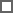 